Ab-so-lute-ly - affirmative 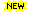 Ab-so-lute-ly - affirmative Ab-so-lute-ly - affirmative Ab-so-lute-ly - affirmative Ab-so-lute-ly - affirmative Ab-so-lute-ly - affirmative Ab-so-lute-ly - affirmative All Wet - describes an erroneous idea or individual, as in, "he's all wet."All Wet - describes an erroneous idea or individual, as in, "he's all wet."All Wet - describes an erroneous idea or individual, as in, "he's all wet."All Wet - describes an erroneous idea or individual, as in, "he's all wet."All Wet - describes an erroneous idea or individual, as in, "he's all wet."All Wet - describes an erroneous idea or individual, as in, "he's all wet."All Wet - describes an erroneous idea or individual, as in, "he's all wet."And How - I strongly agree! And How - I strongly agree! And How - I strongly agree! And How - I strongly agree! And How - I strongly agree! And How - I strongly agree! And How - I strongly agree! Applesauce- an expletive same as horsefeathers, As in "Ah applesauce!" Applesauce- an expletive same as horsefeathers, As in "Ah applesauce!" Applesauce- an expletive same as horsefeathers, As in "Ah applesauce!" Applesauce- an expletive same as horsefeathers, As in "Ah applesauce!" Applesauce- an expletive same as horsefeathers, As in "Ah applesauce!" Applesauce- an expletive same as horsefeathers, As in "Ah applesauce!" Applesauce- an expletive same as horsefeathers, As in "Ah applesauce!" Attaboy - well done!; also Attagirl! Attaboy - well done!; also Attagirl! Attaboy - well done!; also Attagirl! Attaboy - well done!; also Attagirl! Attaboy - well done!; also Attagirl! Attaboy - well done!; also Attagirl! Attaboy - well done!; also Attagirl! Baby - sweetheart. Also denotes something of high value or respect.Baby - sweetheart. Also denotes something of high value or respect.Baby - sweetheart. Also denotes something of high value or respect.Baby - sweetheart. Also denotes something of high value or respect.Baby - sweetheart. Also denotes something of high value or respect.Baby - sweetheart. Also denotes something of high value or respect.Baby - sweetheart. Also denotes something of high value or respect.Balled Up - confused, messed up Balled Up - confused, messed up Balled Up - confused, messed up Balled Up - confused, messed up Balled Up - confused, messed up Balled Up - confused, messed up Balled Up - confused, messed up Baloney - nonsense! Baloney - nonsense! Baloney - nonsense! Baloney - nonsense! Baloney - nonsense! Baloney - nonsense! Baloney - nonsense! Bank's Closed - no kissing or making out - i.e. - "Sorry, Mac, the bank's closed." Bank's Closed - no kissing or making out - i.e. - "Sorry, Mac, the bank's closed." Bank's Closed - no kissing or making out - i.e. - "Sorry, Mac, the bank's closed." Bank's Closed - no kissing or making out - i.e. - "Sorry, Mac, the bank's closed." Bank's Closed - no kissing or making out - i.e. - "Sorry, Mac, the bank's closed." Bank's Closed - no kissing or making out - i.e. - "Sorry, Mac, the bank's closed." Bank's Closed - no kissing or making out - i.e. - "Sorry, Mac, the bank's closed." Bearcat - a hot-blooded or fiery girl Bearcat - a hot-blooded or fiery girl Bearcat - a hot-blooded or fiery girl Bearcat - a hot-blooded or fiery girl Bearcat - a hot-blooded or fiery girl Bearcat - a hot-blooded or fiery girl Bearcat - a hot-blooded or fiery girl Beat it - scam or get lost Beat it - scam or get lost Beat it - scam or get lost Beat it - scam or get lost Beat it - scam or get lost Beat it - scam or get lost Beat it - scam or get lost Beat one's gums - idle chatter Beat one's gums - idle chatter Beat one's gums - idle chatter Beat one's gums - idle chatter Beat one's gums - idle chatter Beat one's gums - idle chatter Beat one's gums - idle chatter Bee's Knees - An extraordinary person, thing, idea; the ultimate Bee's Knees - An extraordinary person, thing, idea; the ultimate Bee's Knees - An extraordinary person, thing, idea; the ultimate Bee's Knees - An extraordinary person, thing, idea; the ultimate Bee's Knees - An extraordinary person, thing, idea; the ultimate Bee's Knees - An extraordinary person, thing, idea; the ultimate Bee's Knees - An extraordinary person, thing, idea; the ultimate Beef - a complaint or to complain Beef - a complaint or to complain Beef - a complaint or to complain Beef - a complaint or to complain Beef - a complaint or to complain Beef - a complaint or to complain Beef - a complaint or to complain Beeswax - business, i.e. None of your beeswax." Beeswax - business, i.e. None of your beeswax." Beeswax - business, i.e. None of your beeswax." Beeswax - business, i.e. None of your beeswax." Beeswax - business, i.e. None of your beeswax." Beeswax - business, i.e. None of your beeswax." Beeswax - business, i.e. None of your beeswax." Bell bottom - a sailorBell bottom - a sailorBell bottom - a sailor[up]Berries - That which is attractive or pleasing; similar to bee's knees, As in "It's the berries." Berries - That which is attractive or pleasing; similar to bee's knees, As in "It's the berries." Berries - That which is attractive or pleasing; similar to bee's knees, As in "It's the berries." Berries - That which is attractive or pleasing; similar to bee's knees, As in "It's the berries." Berries - That which is attractive or pleasing; similar to bee's knees, As in "It's the berries." Berries - That which is attractive or pleasing; similar to bee's knees, As in "It's the berries." Berries - That which is attractive or pleasing; similar to bee's knees, As in "It's the berries." Bible Belt - Area in the South and Midwest where Fundamentalism flourishesBible Belt - Area in the South and Midwest where Fundamentalism flourishesBible Belt - Area in the South and Midwest where Fundamentalism flourishesBible Belt - Area in the South and Midwest where Fundamentalism flourishesBible Belt - Area in the South and Midwest where Fundamentalism flourishesBible Belt - Area in the South and Midwest where Fundamentalism flourishesBible Belt - Area in the South and Midwest where Fundamentalism flourishesBig Cheese - The most important or influential person; boss. Same as big shotBig Cheese - The most important or influential person; boss. Same as big shotBig Cheese - The most important or influential person; boss. Same as big shotBig Cheese - The most important or influential person; boss. Same as big shotBig Cheese - The most important or influential person; boss. Same as big shotBig Cheese - The most important or influential person; boss. Same as big shotBig Cheese - The most important or influential person; boss. Same as big shotBig six - a strong man; from auto advertising, for the new and powerful; six cylinder engines Big six - a strong man; from auto advertising, for the new and powerful; six cylinder engines Big six - a strong man; from auto advertising, for the new and powerful; six cylinder engines Big six - a strong man; from auto advertising, for the new and powerful; six cylinder engines Big six - a strong man; from auto advertising, for the new and powerful; six cylinder engines Big six - a strong man; from auto advertising, for the new and powerful; six cylinder engines Big six - a strong man; from auto advertising, for the new and powerful; six cylinder engines Bimbo - a tough guy Bimbo - a tough guy Bimbo - a tough guy Bimbo - a tough guy Bimbo - a tough guy Bimbo - a tough guy Bimbo - a tough guy Bird - general term for a man or woman, sometimes meaning "odd," i.e. "What a funny old bird." Bird - general term for a man or woman, sometimes meaning "odd," i.e. "What a funny old bird." Bird - general term for a man or woman, sometimes meaning "odd," i.e. "What a funny old bird." Bird - general term for a man or woman, sometimes meaning "odd," i.e. "What a funny old bird." Bird - general term for a man or woman, sometimes meaning "odd," i.e. "What a funny old bird." Bird - general term for a man or woman, sometimes meaning "odd," i.e. "What a funny old bird." Bird - general term for a man or woman, sometimes meaning "odd," i.e. "What a funny old bird." Blind Date - going out with someone you do not know 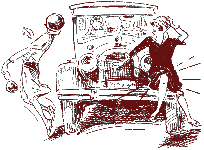 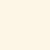 Bluenose - An excessively puritanical person, a prude, Creator of "the Blue Nozzle Curse." Bootleg - illegal liquor Breezer - an convertible car Blind Date - going out with someone you do not know Bluenose - An excessively puritanical person, a prude, Creator of "the Blue Nozzle Curse." Bootleg - illegal liquor Breezer - an convertible car Blind Date - going out with someone you do not know Bluenose - An excessively puritanical person, a prude, Creator of "the Blue Nozzle Curse." Bootleg - illegal liquor Breezer - an convertible car Blind Date - going out with someone you do not know Bluenose - An excessively puritanical person, a prude, Creator of "the Blue Nozzle Curse." Bootleg - illegal liquor Breezer - an convertible car Blind Date - going out with someone you do not know Bluenose - An excessively puritanical person, a prude, Creator of "the Blue Nozzle Curse." Bootleg - illegal liquor Breezer - an convertible car Blind Date - going out with someone you do not know Bluenose - An excessively puritanical person, a prude, Creator of "the Blue Nozzle Curse." Bootleg - illegal liquor Breezer - an convertible car Blind Date - going out with someone you do not know Bluenose - An excessively puritanical person, a prude, Creator of "the Blue Nozzle Curse." Bootleg - illegal liquor Breezer - an convertible car Bronx Cheer - A loud spluttering noise, used to indicate disapproval. Same as raspberry Bronx Cheer - A loud spluttering noise, used to indicate disapproval. Same as raspberry Bronx Cheer - A loud spluttering noise, used to indicate disapproval. Same as raspberry Bronx Cheer - A loud spluttering noise, used to indicate disapproval. Same as raspberry Bronx Cheer - A loud spluttering noise, used to indicate disapproval. Same as raspberry Bronx Cheer - A loud spluttering noise, used to indicate disapproval. Same as raspberry [up]Bull - (1) a policeman or law-enforcement officer including FBI (2) nonsense (3) to chat idly, to exaggerate Bull - (1) a policeman or law-enforcement officer including FBI (2) nonsense (3) to chat idly, to exaggerate Bull - (1) a policeman or law-enforcement officer including FBI (2) nonsense (3) to chat idly, to exaggerate Bull - (1) a policeman or law-enforcement officer including FBI (2) nonsense (3) to chat idly, to exaggerate Bull - (1) a policeman or law-enforcement officer including FBI (2) nonsense (3) to chat idly, to exaggerate Bull - (1) a policeman or law-enforcement officer including FBI (2) nonsense (3) to chat idly, to exaggerate Bull - (1) a policeman or law-enforcement officer including FBI (2) nonsense (3) to chat idly, to exaggerate Bull Session - Male talkfest, gossip, stories of sexual exploits Bull Session - Male talkfest, gossip, stories of sexual exploits Bull Session - Male talkfest, gossip, stories of sexual exploits Bull Session - Male talkfest, gossip, stories of sexual exploits Bull Session - Male talkfest, gossip, stories of sexual exploits Bull Session - Male talkfest, gossip, stories of sexual exploits Bull Session - Male talkfest, gossip, stories of sexual exploits Bum's rush - ejection by force from an establishment Bum's rush - ejection by force from an establishment Bum's rush - ejection by force from an establishment Bum's rush - ejection by force from an establishment Bum's rush - ejection by force from an establishment Bum's rush - ejection by force from an establishment Bum's rush - ejection by force from an establishment Bump Off - To murder, To killBump Off - To murder, To killBump Off - To murder, To killBump Off - To murder, To killBump Off - To murder, To killBump Off - To murder, To killBump Off - To murder, To killButt me - I'll take a cigarette Butt me - I'll take a cigarette Butt me - I'll take a cigarette Butt me - I'll take a cigarette Butt me - I'll take a cigarette Butt me - I'll take a cigarette Butt me - I'll take a cigarette Caper - a criminal act or robbery Caper - a criminal act or robbery Caper - a criminal act or robbery Caper - a criminal act or robbery Caper - a criminal act or robbery Caper - a criminal act or robbery Caper - a criminal act or robbery Carry a Torch - To have a crush on someoneCarry a Torch - To have a crush on someoneCarry a Torch - To have a crush on someoneCarry a Torch - To have a crush on someoneCarry a Torch - To have a crush on someoneCarry a Torch - To have a crush on someoneCarry a Torch - To have a crush on someoneCash - a kiss Cash - a kiss Cash - a kiss Cash - a kiss Cash - a kiss Cash - a kiss Cash - a kiss Cash or check? - Do you kiss now or later? Cash or check? - Do you kiss now or later? Cash or check? - Do you kiss now or later? Cash or check? - Do you kiss now or later? Cash or check? - Do you kiss now or later? Cash or check? - Do you kiss now or later? Cash or check? - Do you kiss now or later? Cat's Meow - Something splendid or stylish; similar to bee's knees; The best or greatest, wonderful. Cat's Meow - Something splendid or stylish; similar to bee's knees; The best or greatest, wonderful. Cat's Meow - Something splendid or stylish; similar to bee's knees; The best or greatest, wonderful. Cat's Meow - Something splendid or stylish; similar to bee's knees; The best or greatest, wonderful. Cat's Meow - Something splendid or stylish; similar to bee's knees; The best or greatest, wonderful. Cat's Meow - Something splendid or stylish; similar to bee's knees; The best or greatest, wonderful. Cat's Meow - Something splendid or stylish; similar to bee's knees; The best or greatest, wonderful. Cat's Pajamas - Same as cat's meowCat's Pajamas - Same as cat's meowCat's Pajamas - Same as cat's meowCat's Pajamas - Same as cat's meowCat's Pajamas - Same as cat's meowCat's Pajamas - Same as cat's meowCat's Pajamas - Same as cat's meowChassis - the female body Chassis - the female body Chassis - the female body Chassis - the female body Chassis - the female body Chassis - the female body Chassis - the female body Cheaters - Eyeglasses Cheaters - Eyeglasses Cheaters - Eyeglasses Cheaters - Eyeglasses Cheaters - Eyeglasses Cheaters - Eyeglasses Cheaters - Eyeglasses Check - kiss me later Check - kiss me later Check - kiss me later Check - kiss me later Check - kiss me later Check - kiss me later Check - kiss me later Ciggy - cigarette Ciggy - cigarette Ciggy - cigarette Ciggy - cigarette Ciggy - cigarette Ciggy - cigarette Clam - a dollar   Clam - a dollar   Clam - a dollar   Clam - a dollar   Clam - a dollar   Clam - a dollar   [up]Copacetic - Wonderful, fine, all rightCopacetic - Wonderful, fine, all rightCopacetic - Wonderful, fine, all rightCopacetic - Wonderful, fine, all rightCopacetic - Wonderful, fine, all rightCopacetic - Wonderful, fine, all rightCopacetic - Wonderful, fine, all rightCrush - An infatuationCrush - An infatuationCrush - An infatuationCrush - An infatuationCrush - An infatuationCrush - An infatuationCrush - An infatuationDaddy - a young woman's boyfriend or lover, especially if he's rich Daddy - a young woman's boyfriend or lover, especially if he's rich Daddy - a young woman's boyfriend or lover, especially if he's rich Daddy - a young woman's boyfriend or lover, especially if he's rich Daddy - a young woman's boyfriend or lover, especially if he's rich Daddy - a young woman's boyfriend or lover, especially if he's rich Daddy - a young woman's boyfriend or lover, especially if he's rich Dame - a female Dame - a female Dame - a female Dame - a female Dame - a female Dame - a female Dame - a female Dapper - a Flapper's dad Dapper - a Flapper's dad Dapper - a Flapper's dad Dapper - a Flapper's dad Dapper - a Flapper's dad Dapper - a Flapper's dad Dapper - a Flapper's dad Darb - An excellent person or thing (as in "the Darb" - a person with money who can be relied on to pay the check)Darb - An excellent person or thing (as in "the Darb" - a person with money who can be relied on to pay the check)Darb - An excellent person or thing (as in "the Darb" - a person with money who can be relied on to pay the check)Darb - An excellent person or thing (as in "the Darb" - a person with money who can be relied on to pay the check)Darb - An excellent person or thing (as in "the Darb" - a person with money who can be relied on to pay the check)Darb - An excellent person or thing (as in "the Darb" - a person with money who can be relied on to pay the check)Darb - An excellent person or thing (as in "the Darb" - a person with money who can be relied on to pay the check)Dead soldier - an empty bear bottle Dead soldier - an empty bear bottle Dead soldier - an empty bear bottle Dead soldier - an empty bear bottle Dead soldier - an empty bear bottle Dead soldier - an empty bear bottle Dead soldier - an empty bear bottle Deb - an debutant Deb - an debutant Deb - an debutant Deb - an debutant Deb - an debutant Deb - an debutant Deb - an debutant Dick - a private investigator Dick - a private investigator Dick - a private investigator Dick - a private investigator Dick - a private investigator Dick - a private investigator Dick - a private investigator Dogs - feetDogs - feetDogs - feetDogs - feetDogs - feetDogs - feetDogs - feetDoll - an attractive woman Doll - an attractive woman Doll - an attractive woman Doll - an attractive woman Doll - an attractive woman Doll - an attractive woman Doll - an attractive woman Dolled up - dressed up Dolled up - dressed up Dolled up - dressed up Dolled up - dressed up Dolled up - dressed up Dolled up - dressed up Dolled up - dressed up Don't know from nothing - don't have any information Don't know from nothing - don't have any information Don't know from nothing - don't have any information Don't know from nothing - don't have any information Don't know from nothing - don't have any information Don't know from nothing - don't have any information Don't know from nothing - don't have any information Don't take any wooden nickels - Don't do anything stupidDon't take any wooden nickels - Don't do anything stupidDon't take any wooden nickels - Don't do anything stupidDon't take any wooden nickels - Don't do anything stupidDon't take any wooden nickels - Don't do anything stupidDon't take any wooden nickels - Don't do anything stupidDon't take any wooden nickels - Don't do anything stupidDouble-cross - to cheat, stab in the back Double-cross - to cheat, stab in the back Double-cross - to cheat, stab in the back Double-cross - to cheat, stab in the back Double-cross - to cheat, stab in the back Double-cross - to cheat, stab in the back Double-cross - to cheat, stab in the back Dough - money Dough - money Dough - money Dough - money Dough - money Dough - money Dough - money Drugstore Cowboy - a guy that hangs around on a street corner trying to pick up girlsDrugstore Cowboy - a guy that hangs around on a street corner trying to pick up girlsDrugstore Cowboy - a guy that hangs around on a street corner trying to pick up girlsDrugstore Cowboy - a guy that hangs around on a street corner trying to pick up girlsDrugstore Cowboy - a guy that hangs around on a street corner trying to pick up girlsDrugstore Cowboy - a guy that hangs around on a street corner trying to pick up girls[up]Dry up - shut up, get lost Dry up - shut up, get lost Dry up - shut up, get lost Dry up - shut up, get lost Dry up - shut up, get lost Dry up - shut up, get lost Dry up - shut up, get lost Ducky - very good Ducky - very good Ducky - very good Ducky - very good Ducky - very good Ducky - very good Ducky - very good Dumb Dora - a stupid femaleDumb Dora - a stupid femaleDumb Dora - a stupid femaleDumb Dora - a stupid femaleDumb Dora - a stupid femaleDumb Dora - a stupid femaleDumb Dora - a stupid femaleEarful - enough Earful - enough Earful - enough Earful - enough Earful - enough Earful - enough Earful - enough Edge - intoxication, a buzz.  i.e. "I've got an edge." Edge - intoxication, a buzz.  i.e. "I've got an edge." Edge - intoxication, a buzz.  i.e. "I've got an edge." Edge - intoxication, a buzz.  i.e. "I've got an edge." Edge - intoxication, a buzz.  i.e. "I've got an edge." Edge - intoxication, a buzz.  i.e. "I've got an edge." Edge - intoxication, a buzz.  i.e. "I've got an edge." Egg - a person who lives the big life Egg - a person who lives the big life Egg - a person who lives the big life Egg - a person who lives the big life Egg - a person who lives the big life Egg - a person who lives the big life Egg - a person who lives the big life Fall Guy - Victim of a frameFall Guy - Victim of a frameFall Guy - Victim of a frameFall Guy - Victim of a frameFall Guy - Victim of a frameFall Guy - Victim of a frameFall Guy - Victim of a frameFire extinguisher - a chaperone Fire extinguisher - a chaperone Fire extinguisher - a chaperone Fire extinguisher - a chaperone Fire extinguisher - a chaperone Fire extinguisher - a chaperone Fire extinguisher - a chaperone Fish -(1) a college freshman
(2) a first timer in prison 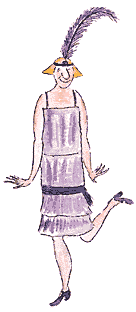 Flat Tire - A dull witted, insipid, disappointing date. Same as pill, pickle, drag, rag, oilcan Flivver - a Model T; after 1928, could mean any old broken down car Flapper - A stylish, brash, hedonistic young woman with short skirts & shorter hair Fly boy - a glamorous term for an aviator Frame - To give false evidence , to set up someone Fish -(1) a college freshman
(2) a first timer in prison Flat Tire - A dull witted, insipid, disappointing date. Same as pill, pickle, drag, rag, oilcan Flivver - a Model T; after 1928, could mean any old broken down car Flapper - A stylish, brash, hedonistic young woman with short skirts & shorter hair Fly boy - a glamorous term for an aviator Frame - To give false evidence , to set up someone Fish -(1) a college freshman
(2) a first timer in prison Flat Tire - A dull witted, insipid, disappointing date. Same as pill, pickle, drag, rag, oilcan Flivver - a Model T; after 1928, could mean any old broken down car Flapper - A stylish, brash, hedonistic young woman with short skirts & shorter hair Fly boy - a glamorous term for an aviator Frame - To give false evidence , to set up someone Fish -(1) a college freshman
(2) a first timer in prison Flat Tire - A dull witted, insipid, disappointing date. Same as pill, pickle, drag, rag, oilcan Flivver - a Model T; after 1928, could mean any old broken down car Flapper - A stylish, brash, hedonistic young woman with short skirts & shorter hair Fly boy - a glamorous term for an aviator Frame - To give false evidence , to set up someone Fish -(1) a college freshman
(2) a first timer in prison Flat Tire - A dull witted, insipid, disappointing date. Same as pill, pickle, drag, rag, oilcan Flivver - a Model T; after 1928, could mean any old broken down car Flapper - A stylish, brash, hedonistic young woman with short skirts & shorter hair Fly boy - a glamorous term for an aviator Frame - To give false evidence , to set up someone Fish -(1) a college freshman
(2) a first timer in prison Flat Tire - A dull witted, insipid, disappointing date. Same as pill, pickle, drag, rag, oilcan Flivver - a Model T; after 1928, could mean any old broken down car Flapper - A stylish, brash, hedonistic young woman with short skirts & shorter hair Fly boy - a glamorous term for an aviator Frame - To give false evidence , to set up someone Fish -(1) a college freshman
(2) a first timer in prison Flat Tire - A dull witted, insipid, disappointing date. Same as pill, pickle, drag, rag, oilcan Flivver - a Model T; after 1928, could mean any old broken down car Flapper - A stylish, brash, hedonistic young woman with short skirts & shorter hair Fly boy - a glamorous term for an aviator Frame - To give false evidence , to set up someone Gams - A woman's legs Gams - A woman's legs Gams - A woman's legs Gams - A woman's legs Gams - A woman's legs Gams - A woman's legs Gams - A woman's legs Get a wiggle on - get a move on, get going Get a wiggle on - get a move on, get going Get a wiggle on - get a move on, get going Get a wiggle on - get a move on, get going Get a wiggle on - get a move on, get going Get a wiggle on - get a move on, get going Get a wiggle on - get a move on, get going Giggle Water - An intoxicating beverage; alcohol Giggle Water - An intoxicating beverage; alcohol Giggle Water - An intoxicating beverage; alcohol Giggle Water - An intoxicating beverage; alcohol Giggle Water - An intoxicating beverage; alcohol Giggle Water - An intoxicating beverage; alcohol Giggle Water - An intoxicating beverage; alcohol Gin Mill - An establishment where hard liquor is sold; barGin Mill - An establishment where hard liquor is sold; barGin Mill - An establishment where hard liquor is sold; barGin Mill - An establishment where hard liquor is sold; barGin Mill - An establishment where hard liquor is sold; barGin Mill - An establishment where hard liquor is sold; barGin Mill - An establishment where hard liquor is sold; barGlad rags - "going out on the town" clothes Glad rags - "going out on the town" clothes Glad rags - "going out on the town" clothes Glad rags - "going out on the town" clothes Glad rags - "going out on the town" clothes Glad rags - "going out on the town" clothes   [up]Gold Digger - A woman who associates with or marries a man for his wealthGold Digger - A woman who associates with or marries a man for his wealthGold Digger - A woman who associates with or marries a man for his wealthGold Digger - A woman who associates with or marries a man for his wealthGold Digger - A woman who associates with or marries a man for his wealthGold Digger - A woman who associates with or marries a man for his wealthGold Digger - A woman who associates with or marries a man for his wealthGoofy - in love Goofy - in love Goofy - in love Goofy - in love Goofy - in love Goofy - in love Goofy - in love Hair of the Dog - a shot of alcohol Hair of the Dog - a shot of alcohol Hair of the Dog - a shot of alcohol Hair of the Dog - a shot of alcohol Hair of the Dog - a shot of alcohol Hair of the Dog - a shot of alcohol Hair of the Dog - a shot of alcohol Handcuff - an engagement ring Handcuff - an engagement ring Handcuff - an engagement ring Handcuff - an engagement ring Handcuff - an engagement ring Handcuff - an engagement ring Handcuff - an engagement ring Hard Boiled - a tough, strong guy Hard Boiled - a tough, strong guy Hard Boiled - a tough, strong guy Hard Boiled - a tough, strong guy Hard Boiled - a tough, strong guy Hard Boiled - a tough, strong guy Hard Boiled - a tough, strong guy Hayburner - (1) a gas guzzling car (2) a horse one loses money on Hayburner - (1) a gas guzzling car (2) a horse one loses money on Hayburner - (1) a gas guzzling car (2) a horse one loses money on Hayburner - (1) a gas guzzling car (2) a horse one loses money on Hayburner - (1) a gas guzzling car (2) a horse one loses money on Hayburner - (1) a gas guzzling car (2) a horse one loses money on Hayburner - (1) a gas guzzling car (2) a horse one loses money on Heebie-Jeebies - The jittersHeebie-Jeebies - The jittersHeebie-Jeebies - The jittersHeebie-Jeebies - The jittersHeebie-Jeebies - The jittersHeebie-Jeebies - The jittersHeebie-Jeebies - The jittersHigh-Hat - To snubHigh-Hat - To snubHigh-Hat - To snubHigh-Hat - To snubHigh-Hat - To snubHigh-Hat - To snubHigh-Hat - To snubHit on all sixes - to perform 100 per cent; as "hitting on all six cyclinders"Hit on all sixes - to perform 100 per cent; as "hitting on all six cyclinders"Hit on all sixes - to perform 100 per cent; as "hitting on all six cyclinders"Hit on all sixes - to perform 100 per cent; as "hitting on all six cyclinders"Hit on all sixes - to perform 100 per cent; as "hitting on all six cyclinders"Hit on all sixes - to perform 100 per cent; as "hitting on all six cyclinders"Hit on all sixes - to perform 100 per cent; as "hitting on all six cyclinders"Hooch - Bootleg liquorHooch - Bootleg liquorHooch - Bootleg liquorHooch - Bootleg liquorHooch - Bootleg liquorHooch - Bootleg liquorHooch - Bootleg liquorHood - hoodlum Hood - hoodlum Hood - hoodlum Hood - hoodlum Hood - hoodlum Hood - hoodlum Hood - hoodlum Hoofer - DancerHoofer - DancerHoofer - DancerHoofer - DancerHoofer - DancerHoofer - DancerHoofer - DancerHorsefeathers - an expletive ; same usage as applesauceHorsefeathers - an expletive ; same usage as applesauceHorsefeathers - an expletive ; same usage as applesauceHorsefeathers - an expletive ; same usage as applesauceHorsefeathers - an expletive ; same usage as applesauceHorsefeathers - an expletive ; same usage as applesauceHorsefeathers - an expletive ; same usage as applesauceHotsy - Totsy - Pleasing Hotsy - Totsy - Pleasing Hotsy - Totsy - Pleasing Hotsy - Totsy - Pleasing Hotsy - Totsy - Pleasing Hotsy - Totsy - Pleasing Hotsy - Totsy - Pleasing It - Sex appealIt - Sex appealIt - Sex appealIt - Sex appealIt - Sex appealIt - Sex appealIt - Sex appealIron - a motorcycle Iron - a motorcycle Iron - a motorcycle Iron - a motorcycle Iron - a motorcycle Iron - a motorcycle Iron - a motorcycle Jack - money Jack - money Jack - money Jack - money Jack - money Jack - money [up]Jake - OK, as in , "Everything is Jake." Jake - OK, as in , "Everything is Jake." Jake - OK, as in , "Everything is Jake." Jake - OK, as in , "Everything is Jake." Jake - OK, as in , "Everything is Jake." Jake - OK, as in , "Everything is Jake." Jake - OK, as in , "Everything is Jake." Jalopy - Old carJalopy - Old carJalopy - Old carJalopy - Old carJalopy - Old carJalopy - Old carJalopy - Old carJane - any female Jane - any female Jane - any female Jane - any female Jane - any female Jane - any female Jane - any female Java - coffee Java - coffee Java - coffee Java - coffee Java - coffee Java - coffee Java - coffee Jitney - a car employed as a private bus. Fare was usually five cents; also called a "nickel" Jitney - a car employed as a private bus. Fare was usually five cents; also called a "nickel" Jitney - a car employed as a private bus. Fare was usually five cents; also called a "nickel" Jitney - a car employed as a private bus. Fare was usually five cents; also called a "nickel" Jitney - a car employed as a private bus. Fare was usually five cents; also called a "nickel" Jitney - a car employed as a private bus. Fare was usually five cents; also called a "nickel" Jitney - a car employed as a private bus. Fare was usually five cents; also called a "nickel" Joe - coffee Joe - coffee Joe - coffee Joe - coffee Joe - coffee Joe - coffee Joe - coffee John - a toilet John - a toilet John - a toilet John - a toilet John - a toilet John - a toilet John - a toilet Joint - an establishmentJoint - an establishmentJoint - an establishmentJoint - an establishmentJoint - an establishmentJoint - an establishmentJoint - an establishmentJuice Joint - a speakeasyJuice Joint - a speakeasyJuice Joint - a speakeasyJuice Joint - a speakeasyJuice Joint - a speakeasyJuice Joint - a speakeasyJuice Joint - a speakeasyJoint - A club, usually selling alcohol Joint - A club, usually selling alcohol Joint - A club, usually selling alcohol Joint - A club, usually selling alcohol Joint - A club, usually selling alcohol Joint - A club, usually selling alcohol Joint - A club, usually selling alcohol Keen - Attractive or appealingKeen - Attractive or appealingKeen - Attractive or appealingKeen - Attractive or appealingKeen - Attractive or appealingKeen - Attractive or appealingKeen - Attractive or appealingKisser - Mouth Kisser - Mouth Kisser - Mouth Kisser - Mouth Kisser - Mouth Kisser - Mouth Kisser - Mouth 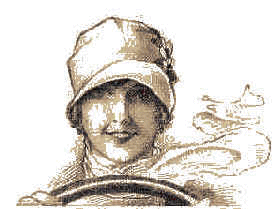 Left holding the bag - (1) to be cheated out of one's fair share (2) to be blamed for something Level with me - be honest Line - Insincere flattery Live wire - a lively person Left holding the bag - (1) to be cheated out of one's fair share (2) to be blamed for something Level with me - be honest Line - Insincere flattery Live wire - a lively person Left holding the bag - (1) to be cheated out of one's fair share (2) to be blamed for something Level with me - be honest Line - Insincere flattery Live wire - a lively person Left holding the bag - (1) to be cheated out of one's fair share (2) to be blamed for something Level with me - be honest Line - Insincere flattery Live wire - a lively person Left holding the bag - (1) to be cheated out of one's fair share (2) to be blamed for something Level with me - be honest Line - Insincere flattery Live wire - a lively person Middle Aisle - To marryMiddle Aisle - To marryMiddle Aisle - To marryMiddle Aisle - To marryMiddle Aisle - To marryMiddle Aisle - To marryMiddle Aisle - To marryMrs. Grundy - A priggish or extremely tight-laced personMrs. Grundy - A priggish or extremely tight-laced personMrs. Grundy - A priggish or extremely tight-laced personMrs. Grundy - A priggish or extremely tight-laced personMrs. Grundy - A priggish or extremely tight-laced personMrs. Grundy - A priggish or extremely tight-laced personMrs. Grundy - A priggish or extremely tight-laced personMoll - A gangster's girl       Moll - A gangster's girl       Moll - A gangster's girl       Moll - A gangster's girl       Moll - A gangster's girl       Moll - A gangster's girl       Moll - A gangster's girl       Neck - Kissing with passion                                                           Neck - Kissing with passion                                                           Neck - Kissing with passion                                                           Neck - Kissing with passion                                                           Neck - Kissing with passion                                                           Neck - Kissing with passion                                                           [up]Nifty - great, excellentNifty - great, excellentNifty - great, excellentNifty - great, excellentNifty - great, excellentNifty - great, excellentNifty - great, excellent"Now you're on the trolley!" - Now you've got it, now you're right!"Now you're on the trolley!" - Now you've got it, now you're right!"Now you're on the trolley!" - Now you've got it, now you're right!"Now you're on the trolley!" - Now you've got it, now you're right!"Now you're on the trolley!" - Now you've got it, now you're right!"Now you're on the trolley!" - Now you've got it, now you're right!"Now you're on the trolley!" - Now you've got it, now you're right!Nobody Home - Describes some one who is dumbNobody Home - Describes some one who is dumbNobody Home - Describes some one who is dumbNobody Home - Describes some one who is dumbNobody Home - Describes some one who is dumbNobody Home - Describes some one who is dumbNobody Home - Describes some one who is dumbOn the lam - fleeing from policeOn the lam - fleeing from policeOn the lam - fleeing from policeOn the lam - fleeing from policeOn the lam - fleeing from policeOn the lam - fleeing from policeOn the lam - fleeing from policeOn the level - legitimate, honestOn the level - legitimate, honestOn the level - legitimate, honestOn the level - legitimate, honestOn the level - legitimate, honestOn the level - legitimate, honestOn the level - legitimate, honestOn the up and up - on the levelOn the up and up - on the levelOn the up and up - on the levelOn the up and up - on the levelOn the up and up - on the levelOn the up and up - on the levelOn the up and up - on the levelOrchid - an expensive itemOrchid - an expensive itemOrchid - an expensive itemOrchid - an expensive itemOrchid - an expensive itemOrchid - an expensive itemOrchid - an expensive itemOssified - a drunk personOssified - a drunk personOssified - a drunk personOssified - a drunk personOssified - a drunk personOssified - a drunk personOssified - a drunk personOwl - a person who's out lateOwl - a person who's out lateOwl - a person who's out lateOwl - a person who's out lateOwl - a person who's out lateOwl - a person who's out lateOwl - a person who's out latePalooka (1) a below-average or average boxer (2) a social outsider, from the comic strip character Joe PalookaPalooka (1) a below-average or average boxer (2) a social outsider, from the comic strip character Joe PalookaPalooka (1) a below-average or average boxer (2) a social outsider, from the comic strip character Joe PalookaPalooka (1) a below-average or average boxer (2) a social outsider, from the comic strip character Joe PalookaPalooka (1) a below-average or average boxer (2) a social outsider, from the comic strip character Joe PalookaPalooka (1) a below-average or average boxer (2) a social outsider, from the comic strip character Joe PalookaPalooka (1) a below-average or average boxer (2) a social outsider, from the comic strip character Joe PalookaPet - Same as neck, but more soPet - Same as neck, but more soPet - Same as neck, but more soPet - Same as neck, but more soPet - Same as neck, but more soPet - Same as neck, but more soPet - Same as neck, but more soPiker - (1) a cheapskate (2) a cowardPiker - (1) a cheapskate (2) a cowardPiker - (1) a cheapskate (2) a cowardPiker - (1) a cheapskate (2) a cowardPiker - (1) a cheapskate (2) a cowardPiker - (1) a cheapskate (2) a cowardPiker - (1) a cheapskate (2) a cowardPill - (1) a teacher (2) an unlikable personPill - (1) a teacher (2) an unlikable personPill - (1) a teacher (2) an unlikable personPill - (1) a teacher (2) an unlikable personPill - (1) a teacher (2) an unlikable personPill - (1) a teacher (2) an unlikable personPill - (1) a teacher (2) an unlikable personPinch - To arrestPinch - To arrestPinch - To arrestPinch - To arrestPinch - To arrestPinch - To arrestPinch - To arrestPipe down - stop talkingPipe down - stop talkingPipe down - stop talkingPipe down - stop talkingPipe down - stop talkingPipe down - stop talkingPipe down - stop talkingPushover - A person easily convinced or seducedPushover - A person easily convinced or seducedPushover - A person easily convinced or seducedPushover - A person easily convinced or seducedPushover - A person easily convinced or seducedPushover - A person easily convinced or seducedPutting on the Ritz - after the Ritz hotel in Paris; doing something in high stylePutting on the Ritz - after the Ritz hotel in Paris; doing something in high stylePutting on the Ritz - after the Ritz hotel in Paris; doing something in high stylePutting on the Ritz - after the Ritz hotel in Paris; doing something in high stylePutting on the Ritz - after the Ritz hotel in Paris; doing something in high stylePutting on the Ritz - after the Ritz hotel in Paris; doing something in high style[up]Rag-a-muffin - a dirty or disheveled individualRag-a-muffin - a dirty or disheveled individualRag-a-muffin - a dirty or disheveled individualRag-a-muffin - a dirty or disheveled individualRag-a-muffin - a dirty or disheveled individualRag-a-muffin - a dirty or disheveled individualRag-a-muffin - a dirty or disheveled individualRazz- to make fun of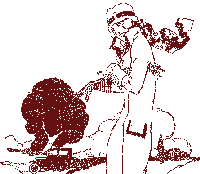 Real McCoy - The genuine articleReal McCoy - The genuine articleReal McCoy - The genuine articleReal McCoy - The genuine articleReal McCoy - The genuine articleRitzy - Elegant (from the hotel)Ritzy - Elegant (from the hotel)Ritzy - Elegant (from the hotel)Ritzy - Elegant (from the hotel)Ritzy - Elegant (from the hotel)Rubes - money or dollarsRubes - money or dollarsRubes - money or dollarsRubes - money or dollarsRubes - money or dollarsSap - a foolSap - a foolSap - a foolSap - a foolSap - a foolSays you - a reaction of disbeliefSays you - a reaction of disbeliefSays you - a reaction of disbeliefSays you - a reaction of disbeliefSays you - a reaction of disbeliefScram - Ask someone to leave immediatelyScram - Ask someone to leave immediatelyScram - Ask someone to leave immediatelyScram - Ask someone to leave immediatelyScram - Ask someone to leave immediatelySheba - A woman with sex appeal (from the move Queen of Sheba) or (e.g. Clara Bow)Sheba - A woman with sex appeal (from the move Queen of Sheba) or (e.g. Clara Bow)Sheba - A woman with sex appeal (from the move Queen of Sheba) or (e.g. Clara Bow)Sheba - A woman with sex appeal (from the move Queen of Sheba) or (e.g. Clara Bow)Sheba - A woman with sex appeal (from the move Queen of Sheba) or (e.g. Clara Bow)Sheba - A woman with sex appeal (from the move Queen of Sheba) or (e.g. Clara Bow)Sheba - A woman with sex appeal (from the move Queen of Sheba) or (e.g. Clara Bow)Sheik - A man with sex appeal (from the Valentino movies)Sheik - A man with sex appeal (from the Valentino movies)Sheik - A man with sex appeal (from the Valentino movies)Sheik - A man with sex appeal (from the Valentino movies)Sheik - A man with sex appeal (from the Valentino movies)Sheik - A man with sex appeal (from the Valentino movies)Sheik - A man with sex appeal (from the Valentino movies)Shiv - a knifeShiv - a knifeShiv - a knifeShiv - a knifeShiv - a knifeShiv - a knifeShiv - a knifeSinker - a doughnutSinker - a doughnutSinker - a doughnutSinker - a doughnutSinker - a doughnutSinker - a doughnutSinker - a doughnutSpeakeasy - An illicit bar selling bootleg liquorSpeakeasy - An illicit bar selling bootleg liquorSpeakeasy - An illicit bar selling bootleg liquorSpeakeasy - An illicit bar selling bootleg liquorSpeakeasy - An illicit bar selling bootleg liquorSpeakeasy - An illicit bar selling bootleg liquorSpeakeasy - An illicit bar selling bootleg liquorSpifflicated - Drunk. The same as canned, corked, tanked, primed, scrooched, jazzed, zozzled, plastered, owled, embalmed, lit, potted, ossified or fried to the hatSpifflicated - Drunk. The same as canned, corked, tanked, primed, scrooched, jazzed, zozzled, plastered, owled, embalmed, lit, potted, ossified or fried to the hatSpifflicated - Drunk. The same as canned, corked, tanked, primed, scrooched, jazzed, zozzled, plastered, owled, embalmed, lit, potted, ossified or fried to the hatSpifflicated - Drunk. The same as canned, corked, tanked, primed, scrooched, jazzed, zozzled, plastered, owled, embalmed, lit, potted, ossified or fried to the hatSpifflicated - Drunk. The same as canned, corked, tanked, primed, scrooched, jazzed, zozzled, plastered, owled, embalmed, lit, potted, ossified or fried to the hatSpifflicated - Drunk. The same as canned, corked, tanked, primed, scrooched, jazzed, zozzled, plastered, owled, embalmed, lit, potted, ossified or fried to the hatSpifflicated - Drunk. The same as canned, corked, tanked, primed, scrooched, jazzed, zozzled, plastered, owled, embalmed, lit, potted, ossified or fried to the hatSpiffy - An elegant appearance  Spiffy - An elegant appearance  Spiffy - An elegant appearance  Spiffy - An elegant appearance  Spiffy - An elegant appearance  Spiffy - An elegant appearance  [up]Spoon - to neck, or at least talk of loveSpoon - to neck, or at least talk of loveSpoon - to neck, or at least talk of loveSpoon - to neck, or at least talk of loveSpoon - to neck, or at least talk of loveSpoon - to neck, or at least talk of loveSpoon - to neck, or at least talk of loveStruggle Buggy - the backseat of a car. A parent's worst nightmareStruggle Buggy - the backseat of a car. A parent's worst nightmareStruggle Buggy - the backseat of a car. A parent's worst nightmareStruggle Buggy - the backseat of a car. A parent's worst nightmareStruggle Buggy - the backseat of a car. A parent's worst nightmareStruggle Buggy - the backseat of a car. A parent's worst nightmareStruggle Buggy - the backseat of a car. A parent's worst nightmareStuck On - Having a crush onStuck On - Having a crush onStuck On - Having a crush onStuck On - Having a crush onStuck On - Having a crush onStuck On - Having a crush onStuck On - Having a crush onSwanky - RitzySwanky - RitzySwanky - RitzySwanky - RitzySwanky - RitzySwanky - RitzySwanky - RitzySwell - Wonderful. Also: a rich manSwell - Wonderful. Also: a rich manSwell - Wonderful. Also: a rich manSwell - Wonderful. Also: a rich manSwell - Wonderful. Also: a rich manSwell - Wonderful. Also: a rich manSwell - Wonderful. Also: a rich manTake for a Ride - To drive off with someone in order to bump them offTake for a Ride - To drive off with someone in order to bump them offTake for a Ride - To drive off with someone in order to bump them offTake for a Ride - To drive off with someone in order to bump them offTake for a Ride - To drive off with someone in order to bump them offTake for a Ride - To drive off with someone in order to bump them offTake for a Ride - To drive off with someone in order to bump them offTin Pan Alley - the music industry in New York, located between 48th and 52nd streetTin Pan Alley - the music industry in New York, located between 48th and 52nd streetTin Pan Alley - the music industry in New York, located between 48th and 52nd streetTin Pan Alley - the music industry in New York, located between 48th and 52nd streetTin Pan Alley - the music industry in New York, located between 48th and 52nd streetTin Pan Alley - the music industry in New York, located between 48th and 52nd streetTin Pan Alley - the music industry in New York, located between 48th and 52nd streetTomato - a femaleTomato - a femaleTomato - a femaleTomato - a femaleTomato - a femaleTomato - a femaleTomato - a femaleTorpedo - A hired gunTorpedo - A hired gunTorpedo - A hired gunTorpedo - A hired gunTorpedo - A hired gunTorpedo - A hired gunTorpedo - A hired gunUpchuck - To vomit when one has drunk too muchUpchuck - To vomit when one has drunk too muchUpchuck - To vomit when one has drunk too muchUpchuck - To vomit when one has drunk too muchUpchuck - To vomit when one has drunk too muchUpchuck - To vomit when one has drunk too muchUpchuck - To vomit when one has drunk too muchWet Blanket - a solemn person, a killjoyWet Blanket - a solemn person, a killjoyWet Blanket - a solemn person, a killjoyWet Blanket - a solemn person, a killjoyWet Blanket - a solemn person, a killjoyWet Blanket - a solemn person, a killjoyWet Blanket - a solemn person, a killjoyWhat's eating you? - What's wrongWhat's eating you? - What's wrongWhat's eating you? - What's wrongWhat's eating you? - What's wrongWhat's eating you? - What's wrongWhat's eating you? - What's wrongWhat's eating you? - What's wrongWhoopee - To have a good timeWhoopee - To have a good timeWhoopee - To have a good timeWhoopee - To have a good timeWhoopee - To have a good timeWhoopee - To have a good timeWhoopee - To have a good timeYou slay me - that's funnyYou slay me - that's funnyYou slay me - that's funnyYou slay me - that's funnyYou slay me - that's funnyYou slay me - that's funnyYou slay me - that's funny